Being British- An Exhibition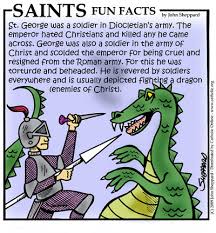 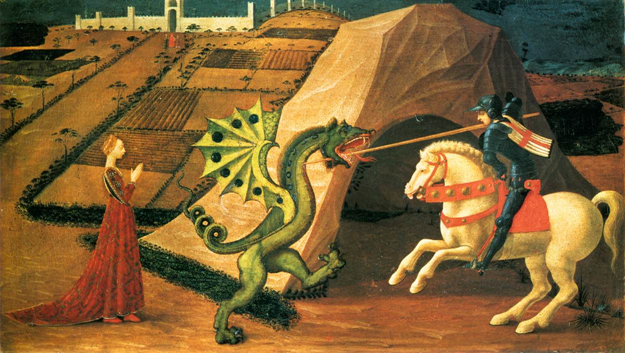 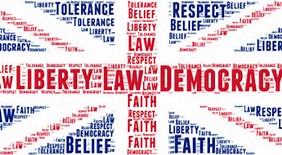 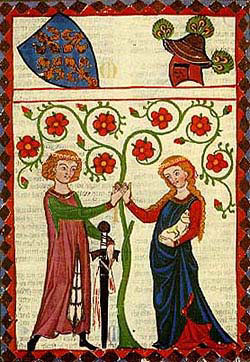 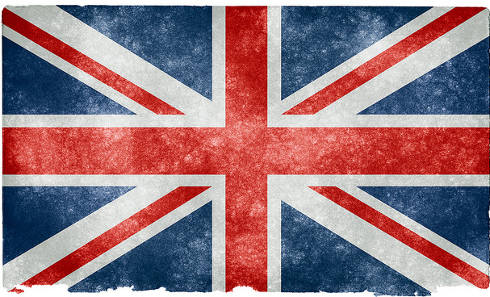 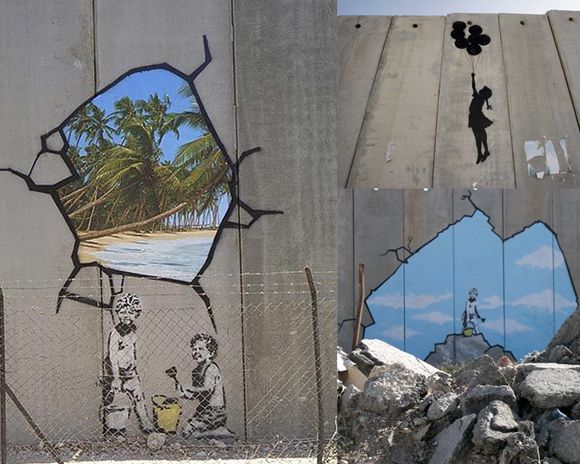 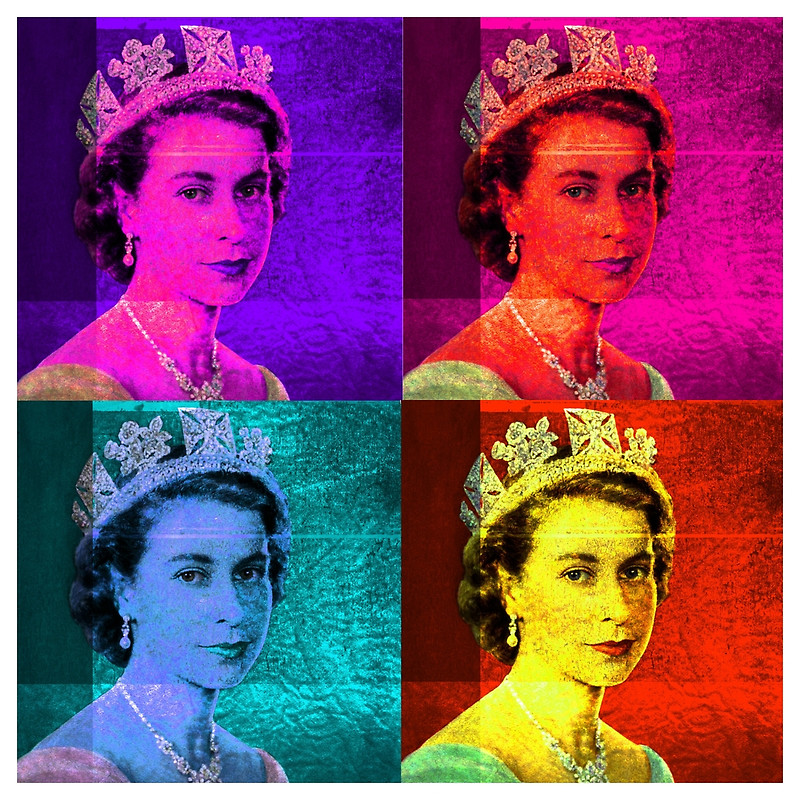 